ΑΙΤΗΣΗ ΓΙΑ ΘΕΣΗ ΔΙΕΥΘΥΝΤΗ ΣΤΟ ΣΠΙΤΙ ΤΗΣ ΚΥΠΡΟΥ ΣΤΗΝ ΑΘΗΝΑΣυμπληρώνεται από τον/την αιτητή/αιτήτριαΑ.  ΠΡΟΣΩΠΙΚΑ ΣΤΟΙΧΕΙΑΟνοματεπώνυμο:_________________________________________________________Αρ. Προσωπικού Φακ.(για λειτουργούς της δημόσιας υπηρεσίας και δημόσιας εκπαιδευτικής υπηρεσίας): ___________________________________________________Ημερ. Γέννησης: _________________          Αρ. Πολιτικής Ταυτότητας: _________________Τόπος Γέννησης:_________________          Αρ. Κοιν. Ασφαλίσεων:________________Διεύθυνση ΔιαμονήςΤαχυδρομική Διεύθυνση:______________________________________________________Ηλεκτρονική Διεύθυνση.: ________________________________________________Σχολείο που υπηρετείτε (για λειτουργούς της δημόσιας εκπαιδευτικής υπηρεσίας: _____________________________________________Ταχ. Κώδικας:________________ 	       Πόλη/Χωριό:_____________________Τηλ. Οικίας:__________________             Τηλ. Εργασίας: __________________Κινητό:______________________	       Β.  ΕΚΠΑΙΔΕΥΣΗ/ΠΡΟΣΟΝΤΑΜέση, Ανώτερη, Ανώτατη, Μεταπτυχιακή, Επαγγελματική ή άλλη(να επισυναφθούν αντίγραφα των σχετικών πιστοποιητικών)*Να αναφέρετε το είδος του τίτλου σπουδών ή του επαγγελματικού τίτλου (π.χ. απολυτήριο λυκείου, πτυχίο Φιλολογίας, ΜΒΑ, κ.ο.κ)Γνώση Γλωσσών Αιτητή/Αιτήτριας		Ελληνικά	Αγγλικά	Γαλλικά	ΓερμανικάΑνάγνωση ΓραφήΟμιλία(Να χρησιμοποιηθούν οι χαρακτηρισμοί Άριστη, Πολύ Καλή, Καλή, Μέτρια)Άλλα προσόντα------------------------------------------------------------------------------------------------------------------------------------------------------------------------------------------------------------------------------------------------------------------------------------------------------------------------------------------------------------------------------------------------------------------------------------------------------------------------------------------------------------------------------------------------------------------------------------------------------------------------------------------------------------------------------------------------------------------------------------------------------------------------Γ. ΕΠΑΓΓΕΛΜΑΤΙΚΗ ΠΕΙΡΑΔηλώστε την απασχόλησή σας χρονολογικά από τη συμπλήρωση της εκπαίδευσής σας μέχρι σήμερα, αρχίζοντας με τη σημερινή σας εργασία (Να επισυναφθούν σχετικές βεβαιώσεις, συμπληρωμένες και υπογραμμένες από τον εργοδότη.  Σε περίπτωση που οι βεβαιώσεις αυτές δεν επισυναφθούν, δεν θα λαμβάνονται υπόψη οι δηλώσεις). ΚΑΤΑΛΟΓΟΣ ΔΙΠΛΩΜΑΤΩΝ/ΠΙΣΤΟΠΟΙΗΤΙΚΩΝ/ΒΕΒΑΙΩΣΕΩΝ ΠΟΥ ΕΠΙΣΥΝΑΠΤΟΝΤΑΙΣημαντικό:  Πριν παραδώσετε ή αποστείλετε την αίτησή σας, βεβαιωθείτε ότι έχετε επισυνάψει αντίγραφα όλων των διπλωμάτων/πιστοποιητικών/βεβαιώσεων που αναφέρονται σε αυτή.  Σημειώστε √ όπου ισχύει.  Υπεύθυνη ΔήλωσηΔηλώνω υπεύθυνα ότι κατέγραψα στο παρόν έντυπο όλα τα στοιχεία που έχουν ζητηθεί, ότι τα στοιχεία και τα επισυναπτόμενα που έδωσα είναι ακριβή και αληθή και ότι το έντυπο συμπληρώθηκε από εμένα.  Αντιλαμβάνομαι ότι οποιαδήποτε σκόπιμη ανακρίβεια ή παράλειψη δυνατό να έχει ως αποτέλεσμα τον αποκλεισμό μου ή την άμεση ανάκληση σε περίπτωση επιλογής μου για απασχόληση.Εξουσιοδοτώ το Υπουργείο Παιδείας, Πολιτισμού, Αθλητισμού και Νεολαίας όπως διατηρεί σε ηλεκτρονική ή οποιαδήποτε άλλη μορφή, δεδομένα προσωπικού μου χαρακτήρα κατά την έννοια του περί Επεξεργασίας Δεδομένων Προσωπικού Χαρακτήρα (Προστασία του Ατόμου) Νόμου, τα οποία έχουν δηλωθεί στο παρόν έντυπο.  Υπογραφή  ________________________		Ημερομηνία  _____/_______/_____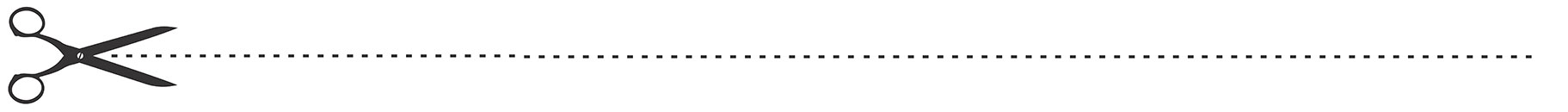 Απόκομμα ΑπόδειξηςΣυμπληρώνεται από τον/την αιτητή/αιτήτριαΟνοματεπώνυμο ____________________________________________________________Ανάγκη για την οποία υποβάλλεται η αίτηση (όπως αναφέρεται στη δημοσίευση).____________________________________________________________Ημερ. υποβολής της αίτησης _____/_____/_____  Αρ. Ταυτότητας ____________________ΑπόΜέχριΕκπαιδευτικό ΊδρυμαΑπολυτήριο/Δίπλωμα/ΠτυχίοΤίτλος*ΑπόΜέχριΌνομα ΕργοδότηΘέση ή Είδος ΑπασχόλησηςΑ/ΑΕπισυνημμένα Αντίγραφα √1.Βιογραφικό υπό μορφή Europass +συνοδευτική επιστολή2.Απολυτήριο Λυκείου3.  Πανεπιστημιακό Δίπλωμα ή τίτλος ή ισότιμο προσόν4. Βεβαίωση εμπειρίας στη συνεργασία με τα Μέσα Μαζικής Ενημέρωσης5.Πιστοποίηση Γλωσσών  6Άλλα πιστοποιητικά (καθορίστε)